                                                                       PRATHEESH E-mail: pratheesh.343813@2freemail.com C/o- Mobile: +971503718643Seeking an assignment in Logistics, Supply Chain Management and Distribution Management with an organization of reputeSYNOPSIS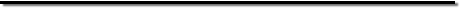 Offering 18 years of experience in Logistics, Supply Chain Management and Distribution ManagementPresently associated with Air Liquid Emirates for Industrial Gases LLC. Jabel Ali, Dubai as Supervisor  – Distribution	Demonstrated abilities by performing in the most intricate and demanding situations, ensuring optimal utilization of resources with key focus on bottom line profitabilityPossess sound knowledge of capacity planning, Service Level Adherence, transportation, fleet management, etc.Highly disciplined, committed & hard working individual with excellent leadership, communication & interpersonal skills, Warehouse administration Outsource managementCORE COMPETENCIESSupply Chain Management ~ Operations Management ~ Logistics ~ Fleet Management & Maintenance, Vendor Management ~ Storage & Retrieval ~ Inventory Management ~ Team Management ~ Contract Management ~ Purchase Management ~ Distribution Management ~ Statutory Compliance ~ Process Improvement ~ Transportation ~ Material Handling ~ Cost Control ~ Training & Development ~ Warehouse Operation ~ Outsource Management etc.EMPLOYMENT SCANAir Liquid Emirates for Industrial Gases LLC. Jabel Ali DubaiDistribution Supervisor – October 2015 to PresentKey Deliverables:Accountable for day to day execution of gas supplies as per the customer indent in safe conditions as per the company & statutory formalitiesFacilitating transportation of hazardous goods and other industrial productsControl of documents viz. Delivery Notes, Road Maps, Gate Controls, Jafza Customs Passes for the supply of finished goodsMonitoring team members for posting of Delivery Notes empty Asset collection Receipts etc. after delivery.Safety Training for Transport Crews on related topicsDaily Tool Box Meetings with Transport crews on necessary topicsFleet Management & Vehicle MaintenanceCoordinating between:Customers & company’s customer care department for facilitating the supplies of liquid as well as compressed cylindersSales & other functionaries enabling better customer satisfactionArranging Monthly Safety Meetings with Transport Crews to understand the issues & unsafe conditions involved in the transportation & delivery of hazardous gas cylinders.Ensuring implementation of company driver and transport safety policiesMaintaining and updating driver & contract recordsMonitoring Driver Duty, Driving & Rest HoursMonitoring Vehicle routes through GPS systemConducting driver efficiency examination to identify the knowledge & importance of safe transportationFacilitating multi drops & other planned supplies for reducing the transportation costMaintaining the even exchange policy (supply of compressed gases against the collection of empties) which helps the asset utilization in a planned mannerAccountable for initiatives like HPO / cost cutting and other projects for achieving the KPIGenerating daily reports to the management on the execution of indents, deliveries, pending orders, transport violations and key performance areasSubmitting monthly reports to Distribution & Transport Department Heads for the monthly KPI and safety related parametersMonitoring Diesel efficiency of VehiclesHigh involvement in Cylinder Rental collection team for achieving the company targetHighlights: Achieved delivery rate on all assignments with no loss of materials and assets as per KPIIdentified and corrected efficiency bottlenecks for faster and more effective shipmentsPlayed an integral role in creating new automated method for property tracking procedures to increase accuracy and accountabilityWorked as a key player on team that consistently exceeded stated objectives on all projectsPREVIOUS ASSIGNMENTSM/s. Linde India Ltd. Chennai Unit  as Dy. Manager Distribution	September 2009 to September 2015M/S Linde India Ltd. Ahmedabad Unit as Senior Distribution Officer	March 2004 to August 2009M/S Linde India Ltd. Delhi  as  Distribution Officer		               January 1997 to February 2004DAV Public School Faridabad as  Assistant Accountant	               September 1995 to December 1996SCHOLASTICSComputer Diploma from Uptron ACL Faridabad in 1996B. Com from Calicut University Kerala in 1993M.COM from Calicut University Kerala in 1995PERSONAL DOSSIERDate of Birth: May 20, 1971Languages Known: English, Hindi, Malayalam and TamilSalary 			::	NegotiableNotice Period		::	01 MonthI hereby declare that the information given above is true to the best of my knowledge.